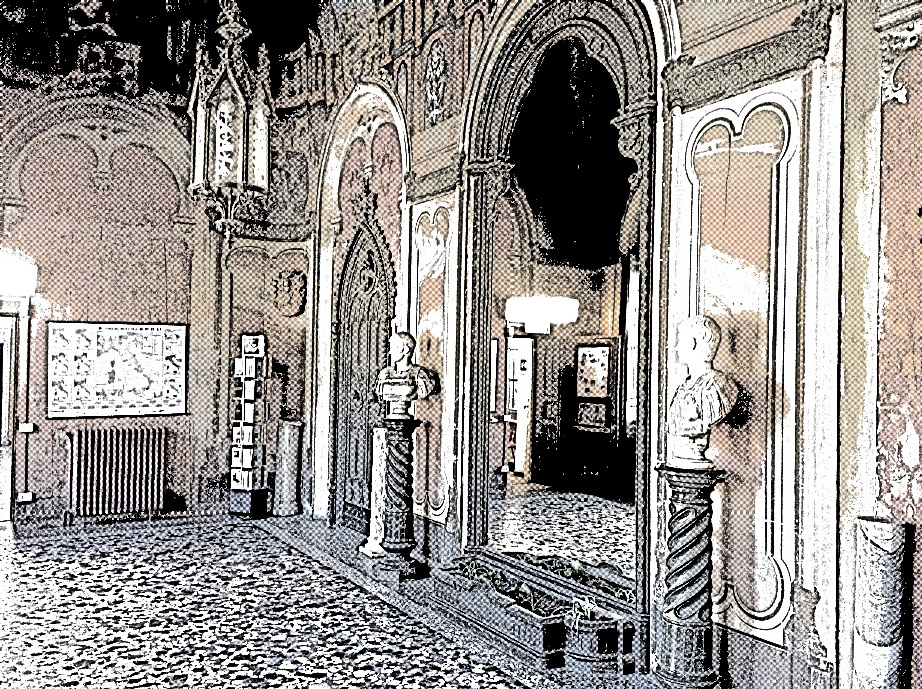 DOCUMENTO DEL CONSIGLIO DI CLASSE A.S. 2020/21SOMMARIO COMPOSIZIONE DEL CONSIGLIO DI CLASSEPROFILO ATTESO IN USCITA“I percorsi liceali forniscono allo studente gli strumenti culturali e metodologici per una comprensione approfondita della realtà, affinché egli si ponga, con atteggiamento razionale, creativo, progettuale e critico, di fronte alle situazioni, ai fenomeni e ai problemi, ed acquisisca conoscenze, abilità e competenze sia adeguate al proseguimento degli studi di ordine superiore, all’inserimento nella vita sociale e nel mondo del lavoro, sia coerenti con le capacità e le scelte personali”. (art. 2 comma 2 del DPR 15 marzo 2010, n. 89 “Revisione dell’assetto ordinamentale, organizzativo e didattico dei licei…”).A conclusione dei percorsi di ogni liceo gli studenti dovranno (All. A al DPR 15 marzo 2010, n. 89):Area metodologicaAver acquisito un metodo di studio autonomo e flessibile, che consenta di condurre ricerche e 
             approfondimenti personali e di continuare in modo efficace i successivi studi superiori, naturale 
             prosecuzione dei percorsi liceali, e di potersi aggiornare lungo l’intero arco della propria vita.Essere consapevoli della diversità dei metodi utilizzati dai vari ambiti disciplinari ed essere in grado 
             valutare i criteri di affidabilità dei risultati in essi raggiunti.Saper compiere le necessarie interconnessioni tra i metodi e i contenuti delle singole discipline.Area logico-argomentativaSaper sostenere una propria tesi e saper ascoltare e valutare criticamente le argomentazioni altrui.Acquisire l’abitudine a ragionare con rigore logico, ad identificare i problemi e a individuare possibili 
             soluzioni.Essere in grado di leggere e interpretare criticamente i contenuti delle diverse forme di comunicazione.Area linguistica e comunicativaPadroneggiare pienamente la lingua italiana e in particolare:   dominare la scrittura in tutti i suoi aspetti, da quelli elementari (ortografia e morfologia) a quelli più 
             avanzati (sintassi complessa, precisione e ricchezza del lessico, anche letterario e specialistico), 
             modulando tali competenze a seconda dei diversi contesti e scopi comunicativi;   saper leggere e comprendere testi complessi di diversa natura, cogliendo le implicazioni e le 
             sfumature di significato proprie di ciascuno di essi, in rapporto con la tipologia e il relativo contesto 
             storico e culturale;   curare l’esposizione orale e saperla adeguare ai diversi contesti.Aver acquisito, in una lingua straniera moderna, strutture, modalità e competenze comunicative 
             corrispondenti almeno al Livello B2 del Quadro Comune Europeo di Riferimento.Saper riconoscere i molteplici rapporti e stabilire raffronti tra la lingua italiana e altre lingue moderne 
             e antiche.Saper utilizzare le tecnologie dell’informazione e della comunicazione per studiare, fare ricerca, 
             comunicare.Area storico umanisticaConoscere i presupposti culturali e la natura delle istituzioni politiche, giuridiche, sociali ed 
             economiche, con riferimento particolare all’Italia e all’Europa, e comprendere i diritti e i doveri che 
             caratterizzano l’essere cittadini.Conoscere, con riferimento agli avvenimenti, ai contesti geografici e ai personaggi più importanti, la 
             storia d’Italia inserita nel contesto europeo e internazionale, dall’antichità sino ai giorni nostri.Utilizzare metodi (prospettiva spaziale, relazioni uomo-ambiente, sintesi regionale), concetti (territorio, 
             regione, localizzazione, scala, diffusione spaziale, mobilità, relazione, senso del luogo...) e strumenti 
             (carte geografiche, sistemi informativi geografici, immagini, dati statistici, fonti soggettive) della 
             geografia per la lettura dei processi storici e per l’analisi della società contemporanea.Conoscere gli aspetti fondamentali della cultura e della tradizione letteraria, artistica, filosofica 
             e religiosa italiana ed europea attraverso lo studio delle opere, degli autori e delle correnti di pensiero 
             più significativi e acquisire gli strumenti necessari per confrontarli con altre tradizioni e culture.Essere consapevoli del significato culturale del patrimonio archeologico, architettonico e artistico 
             italiano, della sua importanza come fondamentale risorsa economica, della necessità di preservarlo 
             attraverso gli strumenti della tutela e della conservazione.Collocare il pensiero scientifico, la storia delle sue scoperte e lo sviluppo delle invenzioni tecnologiche 
             nell’ambito più vasto della storia delle idee.Saper fruire delle espressioni creative delle arti e dei mezzi espressivi, compresi lo spettacolo, la 
             musica, le arti visive.Conoscere gli elementi essenziali e distintivi della cultura e della civiltà dei paesi di cui si studiano le     
             lingue.Area scientifica, matematica e tecnologicaComprendere il linguaggio formale specifico della matematica, saper utilizzare le procedure tipiche 
             del pensiero matematico, conoscere i contenuti fondamentali delle teorie che sono alla base della 
             descrizione matematica della realtà.Possedere i contenuti fondamentali delle scienze fisiche e delle scienze naturali (chimica, biologia, 
             scienze della terra, astronomia), padroneggiandone le procedure e i metodi di indagine propri, anche 
             per potersi orientare nel campo delle scienze applicate.Essere in grado di utilizzare criticamente strumenti informatici e telematici nelle attività di studio e di 
             approfondimento; comprendere la valenza metodologica dell’informatica nella formalizzazione e 
             modellizzazione dei processi complessi e nell’individuazione di procedimenti risolutivi.Risultati di apprendimento del Liceo linguistico (All. A al DPR 15 marzo 2010, n. 89)“Il percorso del liceo linguistico è indirizzato allo studio di più sistemi linguistici e culturali. Guida lo studente ad approfondire e a sviluppare le conoscenze e le abilità, a maturare le competenze necessarie per acquisire la padronanza comunicativa di tre lingue, oltre l’italiano e per comprendere criticamente l’identità storica e culturale di tradizioni e civiltà diverse” (art. 6 comma 1).Gli studenti, a conclusione del percorso di studio, oltre a raggiungere i risultati di apprendimento comuni, dovranno:   avere acquisito in due lingue moderne strutture, modalità e competenze comunicative 
                corrispondenti almeno al Livello B2 del Quadro Comune Europeo di Riferimento;   avere acquisito in una terza lingua moderna strutture, modalità e competenze comunicative 
                corrispondenti almeno al Livello B1 del Quadro Comune Europeo di Riferimento;   saper comunicare in tre lingue moderne in vari contesti sociali e in situazioni professionali utilizzando 
                diverse forme testuali;   riconoscere in un’ottica comparativa gli elementi strutturali caratterizzanti le lingue studiate ed 
                essere in grado di passare agevolmente da un sistema linguistico all’altro;   essere in grado di affrontare in lingua diversa dall’italiano specifici contenuti disciplinari;   conoscere le principali caratteristiche culturali dei paesi di cui si è studiata la lingua, attraverso lo 
                studio e l’analisi di opere letterarie, estetiche, visive, musicali, cinematografiche, delle linee 
                fondamentali della loro storia e delle loro tradizioni;   sapersi confrontare con la cultura degli altri popoli, avvalendosi delle occasioni di contatto e di 
                scambio.Il liceo linguistico del Carlo Porta è caratterizzato sul piano dell’offerta formativa dalla diversificazione dell’offerta curricolare delle lingue straniere con la seguente proposta:La proposta consolida quanto storicamente sperimentato, rispondente all’offerta formativa presente nelle scuole secondarie di primo grado e valorizza quanto emerge dal confronto tra le componenti della comunità educante e il territorio.PIANO ORARIO*	Compresa un’ora di conversazione col docente di madrelingua**	Nel primo biennio Matematica con informatica***	Biologia, Chimica, Scienze della TerraPRESENTAZIONE DELL’ ISTITUTOIl territorioIl Liceo Statale “Carlo Porta” raccoglie un bacino di utenza piuttosto ampio, che ha come asse centrale la linea delle Ferrovie Nord Milano da Asso a Mariano Comense e comprende anche altri comuni limitrofi all’Erbese, spingendosi fino a Lecco.Tale bacino di riferimento dell’Istituto rappresenta, al tempo stesso, la sua ricchezza e la sua sfida formativa per la molteplicità delle esperienze umane e culturali che vi afferiscono:un territorio che negli ultimi anni, a causa di profonde trasformazioni nella struttura economica e 
             sociale, ha perso il suo carattere di alta industrializzazione a vantaggio della proliferazione di imprese 
             medio-piccole, anche altamente qualificate, in diversi settori produttivi, non ultimo quello in forte 
             espansione del terziario e dei servizi alla persona;un mercato del lavoro che richiede un sempre più elevato grado di flessibilità;una significativa diversificazione sociale e culturale degli abitanti, accentuata da un considerevole  
             flusso di immigrazione;peculiarità che costituiscono i principali riferimenti per l’elaborazione della proposta formativa dell’Istituto.Il Piano dell'Offerta Formativa è pertanto rivolto alla formazione di persone che, immediatamente dopo la fine degli studi liceali o al termine di quelli universitari che ne costituiscono il naturale sbocco, siano dotate della flessibilità necessaria a interloquire con la complessità del contesto socio-ambientale e perciò sappiano interpretare, produrre e gestire con competenza sempre nuove occasioni di comunicazione sociale.In questa prospettiva, l’Istituto si impegna a promuovere e ad accogliere forme di collaborazione (anche in un’ottica transnazionale) con Enti, Istituzioni, Università, Associazioni e altre Scuole per arricchire ulteriormente la propria proposta culturale e per meglio concretizzare, attraverso la costituzione di convenzioni, intese e accordi di rete, il diritto al successo formativo dei propri studenti.PRESENTAZIONE DELLA CLASSE5.1 COMPOSIZIONELa classe è composta da 18 studentesse ed un solo studente, dopo il trasferimento ad altra scuola di un alunno al termine della classe quarta. Tre alunne hanno trascorso parte del quarto anno scolastico all’estero, ma per due di esse l’esperienza è stata interrotta dalla sopraggiunta situazione pandemica.5.2 DINAMICHELa classe si è sempre distinta per la sua disponibilità all’ascolto. Nonostante il passaggio dal biennio al terzo anno sia stato piuttosto faticoso, le lezioni si sono comunque svolte in un clima di diligente attenzione, nella crescente consapevolezza dell’importanza di un impegno serio e costante. Anche le tensioni che agitavano una parte degli alunni nel primo trimestre della classe terza si sono gradualmente stemperate grazie a momenti di ascolto e confronto reciproco. Nel corso della classe quarta gli studenti si sono distinti nella situazione di didattica a distanza venutasi a creare a causa della grave emergenza sanitaria, presenziando assiduamente alle video-lezioni e dimostrando di sapersi organizzare ed adattare rapidamente alle nuove metodologie. Tutte le attività che avrebbero favorito il rinsaldarsi di interazioni tra gli studenti sono però purtroppo venute a mancare e, alla fine del percorso di studi, il gruppo classe risulta ancora piuttosto selettivo nelle relazioni, anche se i rapporti tra pari e con i docenti sono comunque sempre stati corretti e rispettosi.Il profilo didattico della classe è positivo, con esiti anche ottimi per alcuni studenti o in alcune discipline per altri; solo un numero veramente circoscritto di elementi presenta ancora delle debolezze in alcuni ambiti, dovute a lacune pregresse mai colmate e/o ad uno studio mnemonico e quindi poco efficace. Le certificazioni linguistiche sono state più volte rinviate a causa della situazione sanitaria.Le certificazioni linguistiche di inglese – livello B2 e C1 -  hanno visto risultati tutti positivi. Le certificazioni di spagnolo si svolgono nei giorni 19 e 20 maggio 2021, quindi gli esiti saranno disponibili solo successivamente alla pubblicazione del presente documento. Una studentessa ha conseguito la certificazione di tedesco al livello B2.PROGRAMMAZIONE6.1 OBIETTIVI TRASVERSALI CONSEGUITI:Di seguito si elencano gli obiettivi proposti dal consiglio di classe all’inizio dell’anno scolastico:6.1.1 Obiettivi educativiPartecipare sempre più̀ attivamente alla vita di classe - anche virtuale - come 
             luogo di confronto, di arricchimento personale e formazione culturale. Cogliere e valorizzare gli stimoli educativi e culturali provenienti anche dalla realtà̀ 
             extra-scolastica. Approfondire la consapevolezza dei propri bisogni, dei propri limiti e delle proprie 
             potenzialità̀ e attitudini, anche in funzione di una consapevole scelta post-diploma. Potenziare la capacità d’iniziativa, l’autonomia e lo sviluppo del pensiero critico.Consolidare le competenze di cittadinanza consapevole, attiva e responsabile.6.1.2 Obiettivi cognitiviPartecipare sempre più̀ attivamente alla vita di classe - anche virtuale - come 
             luogo di confronto, di arricchimento personale e formazione culturale. Cogliere e valorizzare gli stimoli educativi e culturali provenienti anche dalla realtà̀ 
             extra-scolastica. Approfondire la consapevolezza dei propri bisogni, dei propri limiti e delle proprie 
             potenzialità̀ e attitudini, anche in funzione di una consapevole scelta post-diploma. Potenziare la capacità d’iniziativa, l’autonomia e lo sviluppo del pensiero critico.Consolidare le competenze di cittadinanza consapevole, attiva e responsabile.6.2 CRITERI DI VALUTAZIONE:Il Consiglio di classe, tenuto conto dei parametri tassonomici comuni per il triennio, declinati in conoscenze, abilità/competenze, ha fatto propri i criteri di valutazione inseriti nelle griglie di correzione ministeriali e ricalibrati dai dipartimenti disciplinari. Le griglie così prodotte sono riportate più avanti (punto 12). Per le altre griglie di misurazione delle diverse tipologie di prove e di valutazione del comportamento si rimanda all’OPUSCOLO VALUTAZIONE deliberato dal Collegio dei Docenti il 22 novembre 2012, aggiornato più volte negli anni successivi e pubblicato sul sito web della scuola http://www.liceoporta.edu.it.  Le prove sono state valutate sulla base delle conoscenze e abilità / competenze acquisite.La qualità delle operazioni di analisi, di elaborazione e l’uso rigoroso dei codici sono stati riferimenti per l’attribuzione dei livelli più alti (10, 9, 8), mentre il livello di sufficienza è stato attribuito in relazione al possesso delle conoscenze fondamentali, accompagnate da essenziali capacità di analisi e sintesi. Le carenze soprattutto nelle conoscenze e nelle operazioni di applicazione e analisi hanno determinato i livelli di insufficienza.La valutazione dell’apprendimento raggiunto ha tenuto comunque conto, oltre al grado di raggiungimento degli obiettivi prefissati, anche del livello iniziale dello studente, nonché dell’impegno e dell’interesse nei confronti delle discipline.PROGETTI E ATTIVITÀ CURRICOLARI ED EXTRACURRICOLARI Nell’arco del triennio si sono svolti i seguenti viaggi o visite d’istruzione:classe terzaTeatro Carcano Milano: Riccardo IIICentro Asteria Milano: Simposioclasse quartaSettimana di stage curricolare a Edimburgo - dal 21 al 28 marzo 2020 - non svolta a causa dell’emergenza pandemicaclasse quintaConferenze online:26.10.2020 “Insieme per capire – l’America al voto” – Fondazione Corriere della Sera18.01.2021 “Storie di Giustizia riparatrice” – 23.03.2021 “Dante Dì” - Fondazione Corriere della Sera 19.04.2021 “Giustizia e riconciliazione” – Centro Asteria Milano11.05.2021 “ Costituzione, regole e libertà”. Con Marta Cartabia - Fondazione Corriere della SeraNell’arco del triennio gli studenti hanno partecipato ai seguenti progetti:classe terzaFacesA teatro …di seraPeer educationGiovani e volontariatoECDLclasse quartaCambridge English Qualification: First – B2 concluso nella classe 5^ DELE concluso nella classe 5^ Zertifikat Deutsch für Jugendliche – B1 concluso nella classe 5^ Certificazione Cambridge CAE – C1 concluso nella classe 5^Peer EducationGiovani e volontariatoclasse quintaConcorso “Un logo per il Giardino dei Giusti”Centro sportivo scolasticoGruppo musicale “Carlo Porta”Nei mesi di gennaio e febbraio 2021, il nostro Liceo ha organizzato, tramite la piattaforma G-Suite Meet, sei videoconferenze inerenti all’ Orientamento in uscita. Suddivise in aree disciplinari, esse sono state pensate per   aiutare gli studenti a maturare una scelta consapevole basata sulla valutazione delle proprie attitudini, sulla conoscenza dei percorsi formativi proposti dalle varie facoltà universitarie e sugli sbocchi professionali degli studi post-diploma.Agli incontri sono stati invitati docenti e coordinatori universitari di vari atenei, laureati e studenti universitari, ex alunni del nostro liceo.Dopo gli interventi dei relatori, gli studenti hanno potuto partecipare in modo attivo e personale con domande, osservazioni e considerazioni che hanno arricchito le serate, rendendole non solo informative ma formative.Nella classe non è stato necessario attivare PIA o PAI.ATTIVITÀ DI EDUCAZIONE CIVICANel corso dell’a.s. 2020-21 la classe ha svolto le seguenti attività di Educazione Civica:AMBITO COSTITUZIONEAMBITO SVILUPPO SOSTENIBILEMonte ore dedicato: 54 orePERCORSI PER LE COMPETENZE TRASVERSALI E PER L’ORIENTAMENTOIn ottemperanza a quanto stabilito dalla Legge 107/15, la classe ha svolto attività di PCTO per un totale di 90 ore, ripartite tra: -       corsi di formazione sulla sicurezza dei luoghi di lavoro-       moduli didattici dedicati (turismo e lavoro)-       attività di orientamento-       lezioni con esperti di settore e/o enti-       progetti o unità didattiche integrative-       tirocini presso strutture convenzionateI moduli didattici specifici sono stati svolti durante il terzo e il quarto anno e hanno riguardato i linguaggi settoriali del turismo e del lavoro nelle tre lingue oggetto di studio.A causa dell’emergenza sanitaria degli ultimi due anni, le esperienze in strutture esterne sono state svolte nel terzo anno di studi, durante il quale sono state raggiunte circa 80 ore di attività. Grazie all’esperienza di tirocinio, gli studenti hanno avuto l’opportunità di osservare diversi ambienti lavorativi, svolgendo attività presso: strutture ricettive, enti territoriali, agenzie di viaggio, musei, biblioteche, imprese con uffici commerciali esteri e scuole primarie, riportando un esito più che positivo.Tre alunne, inoltre, hanno avuto l’opportunità di ampliare le competenze trasversali, sviluppandole grazie alla mobilità studentesca che hanno intrapreso nel quarto anno di studi.Le informazioni riguardanti le ore svolte, le strutture, i tutor interni ed esterni che hanno seguito il percorso individuale dell’alunno e le competenze acquisite durante le attività PCTO, sono parte integrante della Certificazione delle Competenze, rilasciata alla fine del triennio.PROGETTAZIONI DISCIPLINARI E NODI  INTERDISCIPLINARII programmi svolti di tutte le discipline sono raccolti nell’ALLEGATO 1.Nodi interdisciplinari:1. La Costituzione, dignità della persona e diritti violati2. Identità e genere: la questione femminile3. La memoria degli orrori del passato4. La città 5. Uomo e natura: sviluppo sostenibile6. La crisi del soggetto e la crisi delle certezze nella cultura del ‘9007. Il rapporto tra intellettuali e potere8. Relazioni familiari9. Lavoro: libertà o schiavitù10. Eroi e antieroi11. Comunicazione e incomunicabilitàSIMULAZIONI PROVE D’ESAME La classe ha svolto le seguenti prove parallele:6 marzo 2021: prova di inglese (parallela con la classe 5L)20 aprile 2021: prova di italiano (parallela tra tutte le classi 5)TESTI DI LETTERATURA ITALIANA PER IL COLLOQUIOTESTI DI LETTERATURAProgramma di ITALIANO – classe 5M A.S. 2020-2021G. Leopardi, dai Canti, A Silvia, vv. 1-39G. Leopardi, dai Canti, La ginestra, vv. 297-317					G. Leopardi, dalle Operette morali, Dialogo della natura e di un Islandese, “ISLANDESE 
            Ponghiamo caso che uno m’invitasse […] cosa alcuna libera da patimento.”G. Verga, da I Malavoglia, Prefazione, “Il cammino fatale, incessante, spesso faticoso […] o 
            come avrebbe dovuto essere.”G. Verga, da Mastro don Gesualdo, La morte di Gesualdo, IV, cap. V, “Don Gesualdo non 
            rispondeva […] la cameriera della signora duchessa.”				I. Svevo, da La coscienza di Zeno, La morte del padre, “Quando mi levai […] e perciò̀ 
            Coprosich l’avrebbe risaputo	.” I. Svevo, da La coscienza di Zeno, VI, La salute “malata” di Augusta, “Essa sapeva tutte le 
            cose che fanno disperare […] l’atteggiamento di statua equestre.”		L. Pirandello, da Novelle per un anno, La patente, “Ebbene, voglio anch’io la mia patente, 
            signor giudice! […] ripeté con tragica solennità: - La patente.” L. Pirandello, I sei personaggi in cerca d’autore, “E ridiscenderà dal palcoscenico […] IL 
            CAPOCOMICO Ma sì, è lo stesso! «è vero» o «spero». Prosegua, prosegua.”L. Pirandello, Il fu Mattia Pascal, cap. XII, “- La tragedia d’Oreste […] un tetto proporzionato.”G. Pascoli, da Canti di Castelvecchio, Il gelsomino notturnoG. Pascoli, dai Poemetti, Italy, vv. III, 16-25; V, 1-25				G. D’Annunzio, da Alcyone, La sera fiesolana, 1-34	F.T. Marinetti, Manifesto del futurismo, “1. Noi vogliamo cantare […] come una folla 
            entusiasta.”G. Gozzano, dai Colloqui, La signorina Felicita ovvero La Felicità, III, 73-120G. Ungaretti, da L’allegria, In memoriaG. Ungaretti, da L’allegria, I fiumiU. Saba, dal Canzoniere, Città vecchiaE. Montale, da Ossi di seppia, I limoniE. Montale, da Le occasioni, La casa dei doganieriALLEGATI RISERVATINell’ALLEGATO 2, che viene consegnato nelle mani del Presidente di Commissione, sono raccolti i seguenti documenti:Relazioni individuali dei docenti sulla classeElenco tracce degli elaboratiElenco studenti con DSA o BESNella versione in PDF le firme autografe sono sostituite a mezzo stampa ai sensi dell’art. 3, comma 2 del decreto legislativo n.39/1993.Erba,15 maggio 2021	     	                                         La Dirigente scolastica
                                         dott.ssa Marzia Pontremoli							        Firma autografa apposta sull’originale cartaceo e sostituita dall'indicazione a 						                  stampa del nominativo del soggetto responsabile ex art. 3, comma 2 del Dlgs. 39/93 DocenteDisciplina/eColombo SilviaLingua e letteratura italianaBrambilla AntoniaFilosofiaGhezzi AlessandroStoriaGuerri BrunellaLingua e cultura straniera 1: ingleseTordino IlariaLingua e cultura straniera 2: spagnoloNava LucaLingua e cultura straniera 3: tedescoGerosa BarbaraMatematica e FisicaRoda SimonaScienze naturaliCaldarelli MarioStoria dell’arteD’Amato StefanoScienze motorie e sportiveMelli ElisabettaReligione cattolicaWolter LindaConversazione madrelingua ingleseRuiz IsabelConversazione madrelingua spagnolaChiappetta RosannaConversazione madrelingua tedescaPrima linguaSeconda linguaTerza linguaIngleseFranceseTedescoIngleseSpagnoloTedescoMATERIE1° BIENNIO1° BIENNIO2° BIENNIO2° BIENNIOVMATERIEIIIIIIIVVLINGUA E LETTERATURA ITALIANA 44444LINGUA LATINA22LINGUA E CULT. STRANIERA 1 (INGLESE) *44333LINGUA E CULT. STRANIERA 2 (SPAGNOLO / FRANCESE) *33444LINGUA E CULTURA STRANIERA 3 (TEDESCO) *33444STORIA E GEOGRAFIA33STORIA 222FILOSOFIA 222MATEMATICA ** 33222FISICA 222SCIENZE NATURALI *** 22222STORIA DELL'ARTE 11222SCIENZE MOTORIE E SPORTIVE 22222RELIGIONE CATTOLICA O ATTIVITÀ ALTERNATIVE 11111TOT. ORE SETTIMANALI 2828303030Contenuto e/o attivitàDisciplina/eOre dedicate Trimestre Pentamestre Assemblea costituente e Costituzione italianaStoria4X- US Presidential elections 2020 - Dignità della persona, diritti umani e loro violazioni: child labourInglese6X- Pena de muerte, situación actual en el mundo: 2 ore
- La cuestión de género, del siglo XIX a la dictadura franquista. La situación actual: 6 oreSpagnolo8XXLa memoria degli orrori del passatoItaliano3XContenuto e/o attivitàDisciplina/eOre dedicate Trimestre Pentamestre "Uomo, natura e ambiente":-  La sovranazionalità del problema dell’ambiente e gli accordi internazionali-  La politica ambientale dell’Unione europea-  Costituzione e ambiente (articolo 9 Cost. it.)-  La legislazione italiana a tutela dell’ambiente, il Ministero dell’ambiente, le politiche ambientali adottate dallo Stato italiano-  L’etica ecologicaFilosofia4XBarcelona ciudad sostenible, del Modernismo a nuestras diasSpagnolo10XFORMAZIONE/INFORMAZIONE in materia di igiene e sicurezza sul lavoro relativamente al RISCHIO BIOLOGICO SPECIFICO COVID-19“Le produzioni alimentari del futuro tra innovazione e sostenibilità”Scienze naturali7XX- The industrial city - I diritti delle donne e l’uguaglianza di 
  genere: the right to educationInglese7XXEducazione posturaleScienze motorie2XEducazione alimentareScienze motorie3XDISCIPLINADOCENTEFIRMAColombo SilviaLingua e letteratura italianaBrambilla AntoniaFilosofiaGhezzi AlessandroStoriaGuerri BrunellaLingua e cultura straniera 1: ingleseTordino IlariaLingua e cultura straniera 2: spagnoloNava LucaLingua e cultura straniera 3: tedescoGerosa BarbaraMatematica e FisicaRoda SimonaScienze naturaliCaldarelli MarioStoria dell’arteD’Amato StefanoScienze motorie e sportiveMelli ElisabettaReligione cattolicaWolter LindaConversazione madrelingua ingleseRuiz IsabelConversazione madrelingua spagnolaChiappetta RosannaConversazione madrelingua tedesca